PROJEKTO TIKSLAS –  STIPRINTI savižudybIŲ PREVENCIJĄ PANEVĖŽIO MIESTEPROJEKTO UŽDAVINIAI:Analizuoti su mokiniais savižudybių priežastis. Įtraukti mokinius į praktines veiklas, ugdančias ir stiprinančias jų psichinę sveikatą.Gilinti mokyklų Vaiko gerovės komisijų  narių, mokytojų kompetencijas, reikalingas savižudybių prevencijai.Surengti mokinių piešinių konkursą. Organizuoti renginį savižudybių prevencijos tema. PANEVĖŽIO ŠVIETIMO CENTRASTopolių al. 12, Panevėžys;www.paneveziosc.lt;KONTAKTINIS ASMUO - Vaida Repovienė (8 45) 46 55 46projektas„Savižudybių prevencija stiprinant mokinių, mokytojų kompetencijas panevėžio mieste“VEIKLOS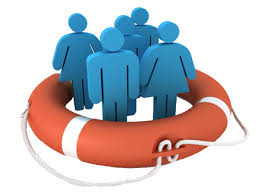 Mokymai  mokiniams ir praktinės veiklos,  ugdančios ir stiprinančios jų psichinę sveikatą.     Praktinės veiklos Vaiko gerovės             komisijų nariams, mokytojams       Piešinių konkursas „Savižudybei -       NE!“    Protmūšis „Savižudybė – ne išeitis“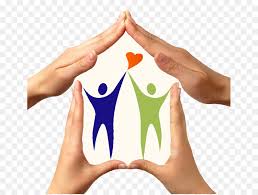   Baigiamasis projekto renginys    „Savižudybė – ne išeitis“.   Piešinių konkurso ir protmūšio   nugalėtojų apdovanojimai Tu šypsaisi! Graži diena ir gyventi gera!